Kritéria pro přijímání dětí do mateřské školy BěšinyŘeditelka Základní školy a Mateřské školy Běšiny, okres Klatovy, příspěvková organizace,stanovila pro školní rok 2022/2023 následující kritéria, podle nichž bude postupovat při rozhodování na základě ustanovení § 165 odst. 2 písm. b) zákona č. 561/2004 Sb., o předškolním, základním, středním, vyšším odborném a jiném vzdělávání (školský zákon), ve znění pozdějších předpisů, o přijetí dítěte k předškolnímu vzdělávání v mateřské škole v případě, kdy počet žádostí o přijetí k předškolnímu vzdělávání v daném roce překročí stanovenou kapacitu maximálního počtu dětí pro mateřskou školu.Při přijímání dětí k předškolnímu vzdělávání budou dodrženy podmínky stanovené ust. § 50 zákona č. 258/2000 Sb., o ochraně veřejného zdraví, v platném znění. Podle tohoto ustanovení může předškolní zařízení přijmout pouze dítě, které se podrobilo stanoveným pravidelným očkováním příp. má doklad, že je proti nákaze imunní nebo se nemůže očkování podrobit pro trvalou kontraindikaci (netýká se dětí, které mají povinné předškolní vzdělávání).I.Předškolní vzdělávání se organizuje pro děti ve věku zpravidla od 3 do 6 let.Podmínkou pro přijetí dítěte je jeho nástup do MŠ od začátku školního roku a minimální věk 3 roky dovršený do konce kalendářního roku 2022.MŠ Běšiny přijímá děti mladší 3 let pouze při nenaplnění kapacity MŠ.Od počátku školního roku, který následuje po dni, kdy dítě dosáhne pátého roku věku, do zahájení povinné školní docházky dítěte, je předškolní vzdělávání povinné, není-li dále stanoveno jinak. 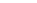 II.Kritéria pro přijetí do mateřské školyk předškolnímu vzdělávání se přednostně přijímají: děti v posledním roce před zahájením povinné školní docházky nebo s odkladem školní docházky, pokud mají místo trvalého pobytu v Běšinech a spádových obcích *děti, které před začátkem školního roku dosáhnou nejméně třetího roku věku, pokud mají místo trvalého pobytu v Běšinech a spádových obcích *děti, mladší tří let, nejdříve však od dvou let věku, pokud mají místo trvalého pobytu v Běšinech a spádových obcích *děti, jsou-li oba rodiče zaměstnáni, doloží potvrzení o zaměstnání (či o nástupu do zaměstnání)ostatní děti mimo spádový obvod Běšiny podle věku od nejstarších po nejmladšíPodpůrná kritéria:dítě, jehož sourozenec již navštěvuje MŠdítě se speciálními vzdělávacími potřebami v běžné tříděsociální potřebnost dítěte *** 	Upřednostnění se týká též dětí občanů EU či občanů třetích zemí, kteří mají hlášeno místo trvalého pobytu na území obce. Občané třetích zemí jsou povinni doložit oprávnění k pobytu na území ČR ve smyslu ustanovení § 20 odst. 2 písm. d) školského zákona.**     	Ředitelka může přihlédnout při přijímání dětí k předškolnímu vzdělávání k zvýšené sociální potřebnosti dítěte vzniklé v důsledku nepříznivé sociální situace (může se jednat např. o dítě samoživitele/samoživitelky; osiřelé dítě; dítě, kterému v důsledku nepříznivé sociální situace hrozí sociální vyloučení apod.). V Běšinech 10.1. 2022								  Mgr. Zdeňka Žatková v.r.   			   			                                     ředitelka školy